TRƯỜNG ĐẠI HỌC NHA TRANG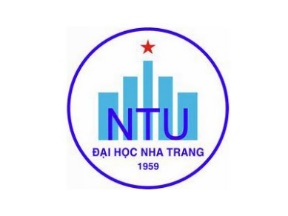 Khoa: Ngoại Ngữ Bộ môn: Biên - Phiên dịchĐỀ CƯƠNG CHI TIẾT HỌC PHẦN1. Thông tin về học phần:Tên học phần:						Tiếng Việt: TỔNG QUAN PHƯƠNG PHÁP GIẢNG DẠYTiếng Anh: INTRODUCTION TO ENGLISH LANGUAGE TEACHING		Mã học phần:		ENT378					Số tín chỉ: 2 (2 – 0)		Đào tạo trình độ:	Đại học 					Học phần tiên quyết:	không		2. Thông tin về GV: Họ và tên: 	Đặng Kiều Diệp		Chức danh, học vị: GV, Thạc sỹĐiện thoại: 	0914151999			Email: diepdk@ntu.edu.vn Địa chỉ NTU E-learning: https://elearning.ntu.edu.vn/login/index.php			Địa chỉ Google Meet: https://meet.google.com/kuc-zuxq-wsuĐịa điểm, lịch tiếp SV: VP BM (NĐN), email, Elearning, Zalo3. Mô tả tóm tắt học phần: 		Học phần cung cấp cho người học kiến thức về giảng dạy Tiếng Anh, khung tham chiếu Châu Âu, các vấn đề về dạy và học ngoại ngữ, các phương pháp dạy học truyền thống và hiện đại, đặc điểm của người dạy và người học. Người học tham dự các lớp Tiếng Anh chuyên ngữ, không chuyên, tổ chức thực hiện dự án nghiên cứu hành động theo nhóm, cá nhân liên quan đến các nội dung trên.4. Mục tiêu:		Cung cấp, giới thiệu cho người học các phương pháp giảng dạy Tiếng Anh truyền thống, hiện đại và kiến thức liên quan, đặc điểm của người dạy và người học.5. Chuẩn đầu ra (CLOs): Sau khi học xong học phần, người học có thể:a) Xác định rõ tầm quan trọng của các nội dung trong học phần;b) Phân biệt và trình bày quan điểm về các phương pháp giảng dạy Tiếng Anh truyền thống và hiện đại;c) Phân biệt và khái quát hóa đặc điểm của người dạy và người học;d) Tổ chức ở mức độ cơ bản một dự án khảo sát về hoạt động dạy học Tiếng Anh;6. Đánh giá kết quả học tập: 7. Tài liệu dạy và học: 8. Kế hoạch dạy học:	 9. Yêu cầu đối với người học: - Thường xuyên cập nhật và thực hiện đúng kế hoạch dạy học, kiểm tra, đánh giá theo Đề cương chi tiết học phần trên hệ thống NTU E-learning lớp học phần;- Thực hiện đầy đủ và trung thực các nhiệm vụ học tập, kiểm tra, đánh giá theo Đề cương chi tiết học phần và hướng dẫn của GV giảng dạy học phần;- Tham dự đầy đủ các buổi học và từng cá nhân phải tích cực thảo luận, trình bày ý kiến trong quá trình lên lớp. - Tích cực tham gia các hoạt động học tập theo nhóm.Ngày cập nhật: 3/03/2022	GIẢNG VIÊN	CHỦ NHIỆM HỌC PHẦN                        (Đã ký)	(Đã ký)               Ths Đặng Kiều Diệp	Ths Lê Hoàng Duy Thuần   Ths Đặng Kiều DiệpTRƯỞNG BỘ MÔN(Đã ký)                                                    TS. GVC Hoàng Công BìnhSTTHoạt động đánh giáNhằm đạt CLOsTrọng số (%)1Đánh giá quá trìnha, b, c, d502Thi cuối kỳa, b, c, d50STTTên tác giảTên tài liệuNăm xuất bảnNhà xuất bảnĐịa chỉ khai thác tài liệuMục đích sử dụngMục đích sử dụngSTTTên tác giảTên tài liệuNăm xuất bảnNhà xuất bảnĐịa chỉ khai thác tài liệuTài liệu chínhTham khảo1Jeremy HarmerThe Practice of English language Teaching (5th edition)2015PearsonThư việnx2Shaping the Way We Teach English: From Observation to Action2013United States Department of StateThư việnx3Diane Larsen-Freeman& Marti AndersonTechniques & Principles in Language Teaching2011OxfordThư việnx4Jack C. Richards & Willy A. Renandya Methodology in Language Teaching: an anthology of current practice2002Cambridge University PressThư việnx5Penny UrA course in Language Teaching1999Cambridge University PressThư việnxTuần Nội dungNhằm đạt CLOsPhương pháp dạy họcNhiệm vụ của người học1(28/2-6/3/22)Giới thiệu học phần và phương pháp học tậpSơ lược học phần Phương pháp học tậpaThuyết giảngBài tậpThảo luận- Cài đặt, đăng nhập và làm quen với kỹ thuật Google Meet, phần mềm NTU Elearning- Nghiên cứu đề cương chi tiết học phần trên NTU Elearning- Thảo luận, chia nhóm chuẩn bị bài thuyết trình trên lớp/ Google Meet2&3(7/3-20/3/22)Issues in language teaching and learningTheories of teaching in language teachingTheories of learning in language teachingLanguage proficiency self-evaluation (CEFR guides)a,cThuyết giảngBài tậpThảo luận- Đọc tài liệu- Thảo luận - Làm bài tập câu trả lời ngắn4(21/3-27/3/22)Popular methodologyApproach, method, procedure and techniqueTraditional teaching approaches and methodsa,b,cThuyết giảngBài tậpThảo luận- Đọc tài liệu- Thảo luận- Làm bài tập 5-8(28/3-24/4/22)Communicative language teaching Being learnersLearner differencesMotivationLearner autonomy Being teachersQualities of a good teacherRoles that teachers playWhat teachers do nexta-dBài tậpThảo luậnPhương pháp sắm vai- Đọc tài liệu và chuẩn bị bài thuyết trình nhóm - Đọc tài liệu và chuẩn bị đồ án (Thi cuối kỳ)9&10(25/4-8/5/22)Project- Obeservation porfolioa-dDạy học thông qua đồ án Thảo luậnThực tế- Đi thực tế (dự giờ) lấy thông tin và viết báo cáo chuẩn bị cho đồ án (Thi cuối kỳ)11-15(9/5-12/6/22)Thi cuối kỳa-dPhương pháp sắm vai (dạy học thông qua đồ án)- Thực hiện đồ án theo cặp (Thi cuối kỳ)